Домашние хитростиКакую плиту
лучше купить?Газовая или электрическаяЕсли дом подключен к газопроводу, логичнее всего выбрать газовую плиту. Боитесь связываться с газом? Тогда ваш выбор электрическая, но ее использование выйдет дороже, да и электросеть может не потянуть.или электрическая, сколько нужно и какой формы? Попробуем ответить на эти вопросы, ведь плита - самая главная на кухне!О-Газовые(от 11400 руб.)Для таких плит не требуется специальной посуды. Блюда готовятся более быстро и равномерно. Бывают газовые плиты с газовой духовкой и с электрической. Если вы готовите много, любите печь, то второй вариант лучше: легче подобрать оптимальный режим. ©При выборе газовой плиты обращайте внимание на функцию безопасности «газ- контролъ». Если пламя погаснет, а вы этого не увидели, то плита сама прекращает подачу газа.Электрические (от 11 000 руб.)В отличие от газовых менее опасны: ни тебе утечки газа, ни открытого огня.Бывают плиты с классическими конфорками- «блинами» (от 11 000 руб.) - долго нагреваются и так же долго остывают.Плиты со стеклокерамической поверхностью (от 17 000 руб.). Нагреваются быстрее. Легко мыть.Индукционные (от 35 000 руб.) - нагрев быстрый и безопасный: сама плита теплая, горячая только посуда.Сколько нужно конфорокУДОБНО!Выбирайте модели со
встроенным таймером, Очень
удобная вещь! Выставили
нужное время приготовле-
ния - и занимайтесь своими
делами. Часы сами опове-
стят, когда нужно отключать
блюдо. А есть модели, где
по окончании времени плита
сама отключается.Сейчас продаются плиты с двумя, четырьмя, пятью и даже с шестью конфорками.Первое, что нужно учесть, - размер кухни. Второй момент - сколько еды нужно вашей семье Для одного или двоих нет смысла покупать плиту с четырьмя и более конфорками. Они лишь будут занимать место. И помните - многие блюда можно приготовить в духовке.Какие бывают конфорки:Классические круглые, большие и маленькие. Мелкие идеально подойдут, чтобы сварить кофе в турке или приготовить что-то в сотейнике.Большие - для крупной посуды - кастрюли с супом.Овальные. Удобно поставить утятницу. Вариант для тех, кто любит готовить на плите плов или утку.Техника безопасностиПри неправильной самостоятельной установке плиты первый же ее гарантийный ремонт становится платным. А специалист наверняка найдет какие-нибудь недостатки в «самодеятельности». Поэтому приобретайте плиту в магазинах, где есть сервисная служба по установке плит. Если таковой не имеется, обратитесь в гор- газ или в центр по бытовым услугам.Для газовой плитыЖелательно, чтобы газовая плита не была включена больше 2 часов подряд.Нельзя включать более двух конфорок одновременно.При горении двух конфорок нельзя одновременно включать духовку и колонку, если она стоит на кухне.Если пламя желтое, коптящее и чувствуется запах газа, немедленно вызывайте газовщика.Нельзя покупать газовую плиту без наличия российского сертификата на продукцию, так как качественные характеристики отечественного газа отличаются от европейских стандартов.Для электрической плитыРабочая поверхность должна располагаться выше уровня столешницы, а задняя стенка отставать от стены не менее чем на 5 см.Раз в полгода проверяйте состояние подводящего кабеля. При обнаружении каких-либо дефектов (трещины, следы оплавления, затвердения изоляционного материала) во избежание несчастного случая кабель необходимо заменить.Чтобы конфорки не ржавели, не ставьте на них кастрюли с мокрым дноми всегда протирайте их насухо.14 Всё для женщины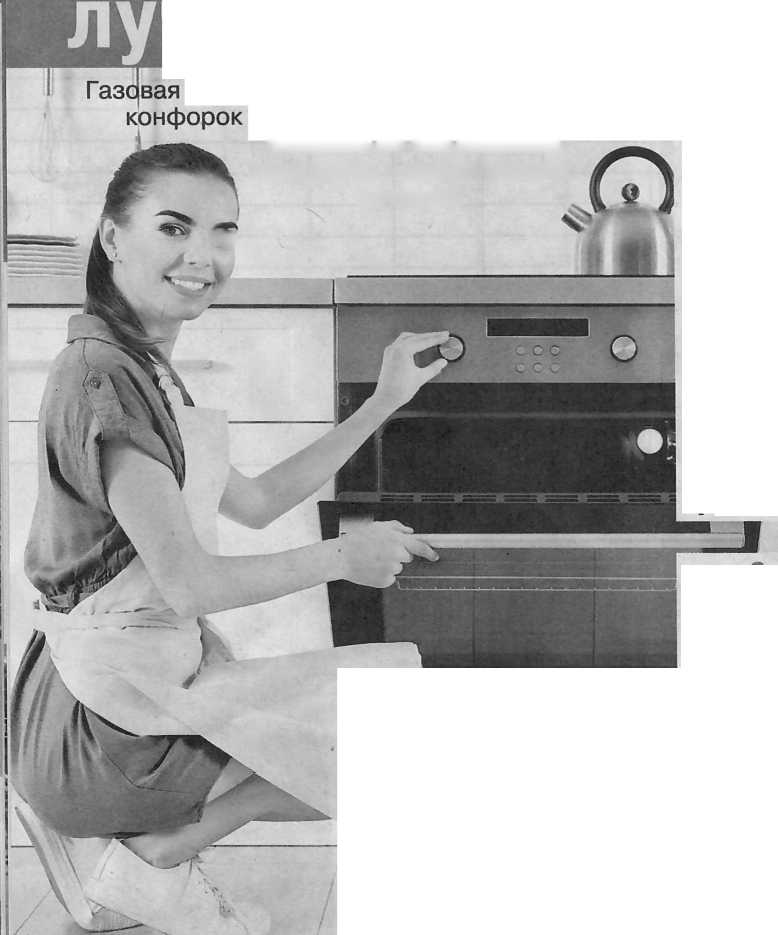 